ОБАВЕШТЕЊЕ О ЗАКЉУЧЕНОМ УГОВОРУ
у отвореном поступку јавне набавкеВрста предмета набавке: услугеОпис предмета набавке: је набавка услуга мобилне телефоније  и GPRS, (ознака из Општег речника набавке: 64212000 – услуге мобилне телефоније и  64212500 – опште пакетне радио услуге).Редни број : ЈН бр. 31/2014Процењена вредност јавне набавке: набавке је 5.000.000 динара (без ПДВ-а) за 2 године:- 2.500.000 дин. за 2014. - 2.500.000 дин. за 2015.Уговорена вредност јавне набавке:   5.000.000  динара без ПДВ-а, a 5.600.000 динара са ПДВ-ом.Критеријум за доделу уговора: економски најповољнија понуда.Број примљених понуда: три  (3)Највиши број пондера код прихватљивих понуда:     80,19 пондера                         Најнижи број пондера код прихватљивих понуда:     63,90 пондера                     Део или вредност уговора који ће се извршити преко подизвођача:  не.Датум доношења одлуке о додели уговора: 10.06.2014. године.Датум закључења уговора: 30.06.2014. године.Основни подаци о добављачу: „ТЕЛЕКОМ СРБИЈА“, а.д. БЕОГРАД, улица Таковска бр. 2, ПИБ: 100002887, Матични број: 17162543, Број рачуна: 160-600-22 Назив банке: BANCA INTESA, Телефон:064 667-01-04, Телефакс:013 303-811,  кога заступа Петар Поповић, извршни директор Период важења уговора:  24 месеца од дана потписивања, односно до 30.06.2016.Околности које представљају основ за измену уговора: -Лице за контакт: Драгица Радуловић, 064/850 70 12; dragica.radulovic@grejanje-pancevo.co.rs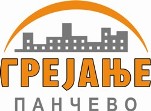 Јавно Комунално Предузеће„ГРЕЈАЊЕ“Цара Душана 7ПанчевоТел: 013/319-241, фаx: 013/351-270 grejanje@panet.rswww.grejanje-pancevo.co.rs     Датум:  02.07.2014. год.